Curriculum Vitae of Asher D. Colomboborn in Milano (I), 1966, January, 5https://orcid.org/0000-0003-4928-2961Scopus Author ID: 53563286900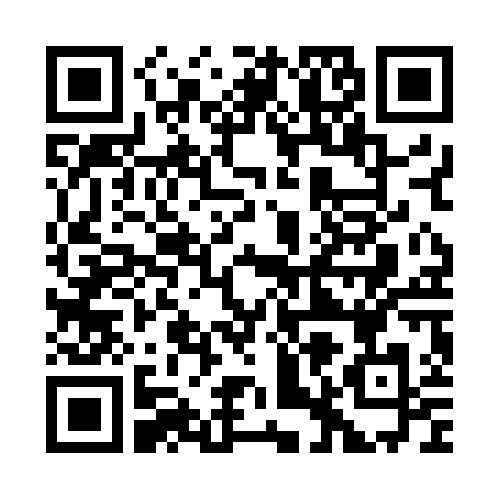 University AddressDepartment of Political and Social Sciences - SPSPalazzo HercolaniStrada Maggiore, 45Bologna (I)tel. ++39 51 209 2719E-mail: asherdaniel.colombo@unibo.itMetricsGoogle Scholar H-index at 2018, feb 28 (total): 22;  H-index (since 2013): 13; i10index (Total): 32; i10-index (since 2013):17H-Index (PoP) (at 2013, sept. 23): 17H - Index (Scopus) (at 2015, dic. 14): 4Italian VQR Evaluation 2004-2010 (from 0 to 1,0); 3 products: 0,8; 0,8; 0,8.Italian VQR Evaluation 2011-2015 (available grades: 1=excellent; 0,7=high; 0,4= decent; 0,1=passable; 0=limited or not evaluated); 2 products: 1 ; 0,7Education1996-1998: Post-doctoral Research Program in Sociology, University of Trento (I)1992-1995: Ph. D. in Sociology and social research, University of Trento (I) (tutor: Emeritus Prof. Marzio Barbagli)1984-1991: Faculty of Political Sciences, University of Milan (I) - Degree: 110/110 magna cum laude1979-1984: Liceo classico “C. Beccaria”, Milan (I)Academic position & career2014, September - Full Professor in Sociology (SPS/07), University of Bologna2013: National Scientific Qualification Awarded as Full Professor in Sociology with unanimous vote (5/5) (SPS-07) 2001-2014 : Associate Professor in Sociology (SPS/07), University of Bologna  1998 - 2001: Assistant Professor in Sociology (Q05A), University of Bologna  1996 - 1997: post-doctoral fellow in Sociology and Social Research, University of Trento  Visiting2018, June – September – Visiting Scholar, Department of Sociology, Anthropology and Criminology, University of Windsor (ON, Canada)2014, December – 2015, July, Visiting Scholar, Institute of Governmental Studies, University of California at Berkeley (Cal., Usa) 2002, march-april: visiting scholar, Department of Anthropology, Brown University (USA)1992, October: visiting scholar, Ind. Rel. Res. Unit, University of Warwick (UK)Main Research InterestSo far my main interests were: (1) International migration and migration control policies in Europe; (2) Crime, Justice and Security in Italy.From the end of 2012 I started a personal research program on Death, Dying and Disposal of the Body in Europe in historical perspective. TeachingSociology (1998/99 -current)Sociology of conflict (2013/14 - current)History of Sociological thought (2006/7; 2016/17-current)Sociology of deviance (2000/01—2013/14)Sociology of international migration (2000/01-2013/14)Sociology of education (1998/99 - 2001/02)Sociology of migration, Ph.D. class, University of TrentoQualitative methods in Sociology, Ph.D. class, University of TrentoPh.D. Thesis Tutored:- 2012-2015, dott. Luigi La Fauci, Revisiting lesbian and gay biographies in Italy: relationships, gender, and generations, Doctoral School of Social Science, University of Trento, 2015, december- 2011-2014, dott.ssa Federica Duca, Left outside or trapped in the visible and invisible gate. Insights into the continuities and discontinuities in the creation of good and just living in open and gated suburbs of Johannesburg, Doctoral Porgamme in Sociology and Social Research, XXV Cycle, april 2015 - 2005-2010, dott. Chiara Bassetti, Dance as professional, bodily and artistic acting. Path and trajectories, knowledge and everyday practices in the Italian dance field, Ph.D. in Sociology and Social Research at the International Doctoral School of Research, University of Trento (with scholarship). Thesis:. Supervisor:Academic, scientific and professional activities; projects awarded and supported (not supported only when clearly stated)2017-2020, Principal Investigator in the Project: Death, Dying and Disposal in Italy. Attitudes, Behaviours, Beliefs, Rituals - Ministry of Education, Universities and Research (Rome, Italy) 2015-01 to 2018-01; investigators: Roberta Sassatelli (Unimib), Roberta Bartoletti (Uniurb), Nicoletta Bosco (Unito), Enrica Amaturo (Unina), Marco Marzano (unibg), Asher Daniel Colombo (Unibo, P.I.). Grant: grant.2015FR7MKM; http://cercauniversita.cineca.it/php5/prin/cerca.php?codice=2015FR7MKMAlternate URL: https://grants.uberresearch.com/501100003407/2015FR7MKM/Death-Dying-and-Disposal-in-Italy-Attitudes-Behaviours-Beliefs-Rituals, (total funding amount: EUR 657,000)2013: Province of Bologna, Scientific director of Annual Report on Immigration 2013: “Explaining the Dramatic Rise in Cesarean Births”, research project (not supported) under the scientific direction of David I. Kertzer and David Savitz (Brown University), member of the italian team based on the Istituto Cattaneo Research Foundation in Bologna2012 - current: Istat/Università degli studi Federico II di Napoli, CNR, Fondazione Agnelli, Università di Bologna Alma Mater Agreement for the study of citizenship achievement of immigrant people and their children in Italy2011 – Fieri Foundation, Scientific Director of the research: “Immigration management in the Province of Bologna”2011: Province of Bologna, Scientific director of Report on Immigration (third year, supported)2010-2012 – Local Unity Participant of Scientific Program of National Interest (PRIN 2008) on “New Social risk and policy action. The case of social policies for immigrant workers and families”, Principal Investigator, prof. Elisabetta Gualmini, Local Unity Supervisor, dott.ssa Tiziana Caponio 2010 – Ministry of Interior - Fondazione Icsa, Report on crime and justice in Italy, Research director (along with M. Barbagli) 2006 - 2008 – Survey on 3.200 university students and ethnography of student's life; Research director of field work.2008 – Coeditor of the “First Report on Immigrants in Italy” for the Ministry of Interior2007, “Report on Crime and security in Italy”, Ministry of Interior, some chapters2008-2009 – Local Unity Supervisor of Scientific Program of National Interest (PRIN 2007) on “Inequalities, social cohesion and intermediate groups”, Principal Investigator, prof. Antonio Schizzerotto2005-2007 – Local Unity Supervisor and director in charge along with Prof. Giuseppe Sciortino of Scientific Program of National Interest (PRIN 2004) on “Nationality, gender and class in the new domestic work in Italy. Changes in Italian families and evolution of the migratory systems”. The project collected 800 life-histories of migrants care workers in Italy2004 – Direction (along with G. Sciortino) with the research “The new domestic work in Lombardy between supply and demand of care services. Changes in Italian families and evolution of the migratory systems”, IRES Lombardia; Survey on 8.000 immigrants and life-histories of 100 domestic workers2004 – Direction of “The attitudes of citizens in Emilia-Romagna against immigrant people”, Department of policies for the reception and social integration, Regione Emilia-Romagna; survey on representative sample of 1.500 citizens of the region2004 – Co-direction (along with Marzio Barbagli) of the Research “Civicness, society and culture in Emilia-Romagna”,President Bureau of Regione Emilia-Romagna2003 – Istat International Conference on “For a safer society. The contribution of statistical information”, Rome, 3-5 dicembre 2003; paper presented: “Urban Crime and the Urban Offender. Changing Trends and Patterns in Italian Cities (1984-2003)”2002 – Evaluation report of the Pilot Intervention for urban security, Comune di Parma2002 (marzo - aprile) - Visiting scholar, Brown University, Department of Anthropology2001 “Report on Crime and security in Italy”, Ministry of Interior, some chapters2001 – 2003 – “Immigration and social participation” Research, Director, Department of Science of Education, University of Bologna2000 – 2003, PRIN: Local Unity Participant of Scientific Program of national Interest (PRIN 2000) “Longitudinal Survey on Italian Families. Third wave. Familial events and political attitudes”, Principal Investigator, prof. Antonio Schizzerotto; Local Unity Supervisor, prof. Marzio Barbagli1996-99 – Annual Report on crime in Emilia-Romagna, Safe Cities Project, some chapters1995 – Research of MIT sponsored network on Industrial Relations and Human Resources Management in the banking sector; case studies and final report1995-96 – Research on “Social and cultural change and risk of Hiv-infection”, with M. Barbagli, First and Second Aids-social project of Istituto Superiore della Sanità.1994 - ISMU-Fondazione Cariplo Research “Police and criminal justice problems of immigrants in Italy” under the supervision of S. Palidda. Conduzione di interviste e stesura di un rapporto socio-antropologico sul caso milanese1993-94 – “The New Immigration in Milan” Irer research under the direction of A. Dal Lago, fieldwork1990-91 – Industrial sociology research on Generational changes and Trade unionism in an automobile factory, Ceriss-Fiom, MilanNational Journals[2006-08; 2009-2011], director of the journal “Polis” (since 1998 member of the Scientific Committee, and of the Editorial team)International Journals[2005-] member of Advisory Board “European Journal of Criminology”[2004-] member of Advisory Board “European Journal on Criminal Policy and Research”Book Series[2001-] Editor of “Stranieri in Italia”, annual peer-reviewed book, Istituto Cattaneo, Il Mulino, Bologna (7 volumes edited so far)Membership:European Society of CriminologyEuropean Sociological AssociationImiscoe2012-2016, Member of the Executive committee of the Fondazione di ricerca Istituto Cattaneo, Bologna2016 – current, Member of the Executive committee of the Fondazione di ricerca Istituto Cattaneo, Bologna2012-2016, Member of the scientific committee of the Fondazione di ricerca Istituto Cattaneo, Bologna2016 – current, Member of the scientific committee of the Fondazione di ricerca Istituto Cattaneo, BolognaCongresses, Seminars, Conferences (recent years only)2018, july 29 – august 3, XVIII World Economic History Congress, “Waves of globalization”, Boston, M.I.T., Forty years of Italian migrations in international comparison (1977-2017), between population aging, North-South divide and labor market tensions in a familistic society (with G. Dalla Zuanna), paper presented at Panel: “Demography and economic change from modern era to date: An international comparative perspective”, organizers: F. Barbiellini Amidei, M. Gomellini, F. Perrin2018, may 31 – june 1, “Migrations, inequalities and social stratification”, workshop, University of Catania (I), closing speech “Migration Research Coming of Age in Italy, 1980-2020 and beyond”2015, september 2-6, DDD 12 International Conference - Death, Dying and the Disposal of the Body (DDD12): "Eastern and Western Ways of Dying and Death”, title of the paper: “Why Europe has never been united (not even in the Afterworld): Cremations in european Space: 1876-1939”, paper accepted april 15, 2015, http://death-studies.ro/ddd12/   2015, september 2-6, DDD 12 International Conference - Death, Dying and the Disposal of the Body (DDD12): "Eastern and Western Ways of Dying and Death”, Open Ceremony invited speaker “Death and Dying in the West and in the East”2014, september 4-6, ABDD07 International Conference, Alba Iulia Romania, Dying and Death in 18th-21st Century Europe, International Conference (ABDD07), Alba Iulia, Organized by „1 Decembrie 1918” University of Alba Iulia - National Museum of Unification, Alba Iulia - Alba County Council, presentation of the paper: “The fall and the rise of cremation in Europe: 1876-1939”, http://death-studies.ro/abdd07/Publications:A. Books (8)Colombo, Asher. 2012. Fuori controllo? Miti e realtà dell'immigrazione in Italia. Bologna: Il Mulino, ISBN: 9788815234599.Colombo, A., Gli stranieri e noi. Immigrazione e opinione pubblica in Emilia-Romagna, Bologna, Il Mulino, 2007 Colombo, A. – Sciortino, G., Gli immigrati in Italia, Bologna, Il Mulino, 2004Barbagli, M. – Colombo, A., Partecipazione civica, società e cultura in Emilia-Romagna, Milano, Franco Angeli, 2004 (sono autore dell’intero testo)Barbagli, M. – Colombo, A. – Savona, E., Sociologia della devianza, Bologna, Il Mulino, 2003Colombo, A. (con M. Barbagli), Omosessuali moderni. Gay e lesbiche in Italia, Bologna, Il Mulino, 2001; 2° ed. , 2007.Colombo, A., Gay e Aids in Italia. Stili di vita sessuale, strategie di protezione e rappresentazioni del rischio, Bologna, Il Mulino, 2000Colombo, A., Etnografia di un’economia clandestina. Immigrati algerini a Milano, Bologna, Il Mulino, 1998B. Edited Books (7)Colombo, A. (ed.), 2014, Figli, lavoro, vita quotidiana. Stranieri in Italia, Bologna, Il Mulino.Barbagli, Marzio, and Asher Colombo, (edds.). 2011. Rapporto sulla criminalità e la sicurezza in Italia 2010. Roma: Ed. Gruppo 24 ore.Catanzaro, R. e Colombo, A., (edds.), 2009, Badanti e Co. Il nuovo lavoro domestico in Italia, Bologna, Il MulinoColombo, A. – Sciortino, G. (edds.), Trent’anni dopo. Stranieri in Italia, Bologna, Il Mulino, 2008Colombo, A. – Caponio, T. (edds.), Migrazioni globali, integrazioni locali. Stranieri in Italia, Bologna, Il Mulino, 2005Barbagli, M., Colombo, A., Sciortino, G. (edds.), I sommersi e i sanati. Le regolarizzazioni degli immigrati in Italia, Bologna, Il Mulino, 2004 Sciortino G. Colombo, A. (edds.), Un’immigrazione normale. Stranieri in Italia 2003, Bologna, Il Mulino, 2003 Colombo, A. Sciortino G. (edds.), Assimilati ed esclusi. Stranieri in Italia 2002, Bologna, Il Mulino, 2002C. Essays in edited books (20)Colombo, A. D. and L. La Fauci (2015) The Difficult Conditions Inside Italian Prisons: Signs of Change?, in C. Hanretty and S. Profeti, Italian Politics: The Year of the Bulldozer. New York-Oxford, berghahn. 30: 179-197Colombo, Asher. 2011. "L'andamento generale della criminalità." in Rapporto sulla criminalità e la sicurezza in Italia 2010, eds. Marzio Barbagli and Asher Colombo. Roma: Ed. il Sole 24 Ore. 1-39.Colombo, Asher. 2011. "Gli stranieri e la sicurezza." In Rapporto sulla criminalità e la sicurezza in Italia 2010, eds. Marzio Barbagli and Asher Colombo. Roma: Ed. il Sole 24 Ore. 269-341.Colombo, A. 2009 Co-accused persons and their characteristics in large italian cities. Towards a safer society. The Knowledge Contribution of Statistical Information. L. L. Sabbadini, M. G. Muratore and G. Tagliacozzo. Roma, Istat: 99-132.Colombo, A. e Decimo, F. 2009	Spazi di confidenza: la regolazione della distanza sociale nella collaborazione domestica, in Il nuovo lavoro domestico in Italia, a cura di R. Catanzaro e  A. Colombo, Bologna, Il Mulino, pp. 253-278Catanzaro, R. e Colombo, A. 2009	Nazionalità, genere e classe nel nuovo lavoro domestico. Introduzione a in Badanti & Co. Il nuovo lavoro domestico straniero in Italia, a cura di R. Catanzaro e  A. Colombo, Bologna, Il Mulino,Barbagli, M. e Colombo, A. 2009	Immigrants as authors and victims of crimes: the italian experience, in Immigration, Crime and Justice, a cura di W. F. McDonald, Bingley, UK, Emerald Group Publishing Limited, pp. 69-95Colombo, A. e Sarti, R. 2009	Come è cambiato il servizio domestico in Italia dagli anni Cinquanta ad oggi, in La fatica di cambiare. Rapporto sulla società italiana, a cura di R. Catanzaro e  G. Sciortino, Bologna, Il Mulino, in stampa, pp. 81-99Barbagli, M. Colombo, A. Sciortino, G., 2004	Introduzione, in «I sommersi e i sanati. Le regolarizzazioni degli immigrati in Italia», a cura di Barbagli, M., Colombo, A., Sciortino, G., Bologna: Il Mulino, 2004, pp. 7-17 Sciortino, G. – Colombo, A., 2004	Semir, il questore e la sardina. Rappresentazioni delle sanatorie sulle pagine di «La Repubblica» (1985-2002), in «I sommersi e i sanati. Le regolarizzazioni degli immigrati in Italia». Barbagli Marzio, Colombo Asher, Sciortino Giuseppe, Bologna: Il Mulino, 2004, pp. 223-261 (sono autore dei parr. 1, 2, 3, 4)Colombo, A., 2004	 Omosessualità, in Enciclopedia del Novecento, vol. H-W, supplemento III, Istituto per l’Enciclopedia Italiana, Roma, 2004, pp. 252-257 Colombo, A., La ricerca qualitativa, in R. Selmini (a cura di ) La sicurezza urbana, Bologna, Il Mulino, 2004, pp. 79-90Colombo, A., Tra il «bando» e il «trabendo». Uno sguardo etnografico alla devianza degli immigrati. IL caso degli algerini a Milano, in Melossi, D. (a cura di), Migrazioni, interazioni e conflitti nella costruzione di una democrazia europea, Milano, Giuffré, 2003, pp. 895-921Colombo, A. – Sciortino, G. , The Bossi-Fini Law: Explicit Fanaticism, Implicit Moderation, and Poisoned Fruits, in J. Blondel e P. Segatti (edds.), Italian Politics 2002, The Second Berlusconi Government, New York, Berghan Books, 2003, pp. 162-179Colombo, A. Sciortino, G., La legge Bossi-Fini: estremismi gridati, moderazioni implicite e frutti avvelenati, in J. Blondel e P. Segatti (a cura di) , Politica in Italia. I fatti dell'anno e le interpretazioni. Edizione 2003, Bologna, Il Mulino, pp. 195-215 Colombo, A., Tra il “bando” e il “trabendo”. Uno sguardo etnografico alla devianza degli immigrati. Il caso degli algerini a Milano, in Migrazioni, interazioni e conflitti nella costruzione di una democrazia europea, a cura di D. Melossi, Milano, Giuffré, 2003, pp. 895-921I furti, in M. Barbagli – U. Gatti, La criminalità in Italia, Bologna, Il Mulino, 2002, pp. 137-148con M. Regini, S. Carpo, M. Trentini, Institutional Innovation and Market Challenges: Changing Employment Relations in the Italian Banking Sector, in M. Regini-J.Kitay-M.Baethge (eds.), From Tellers to sellers. Changing Employment Relations in Banks, Cambridge (Mass.), M.I.T. Press, 1999 con I. Regalia, Die Lombardei: Selektivität und Reaktionsvermögen der Ausbildungsmaßnahmen, in M. Regini R. Bahnmüller (Hg.) Best Practice oder funktionale Äquivalenz? Die soziale Produktion von Humanressourcen in Baden-Württenberg, Katalonien, Rhône Alpes und der Lombardei im Vergleich, München und Mering, Rainer Hampp Verlag, 1997con I. Regalia,  “Lombardia: selettività e reattività degli interventi formativi”, in M. Regini (a cura di) La formazione delle risorse umane. Una sfida per le ‘regioni motore’ d’Europa, Bologna: Il Mulino, collana «Ricerca», 1996D. Scientific articles (23)Colombo, Asher Daniel, and Luigi La Fauci. 2017. “Matrimoni Misti E Assimilazione Tra Gli Stranieri in Italia.” Mondi Migranti. Rivista Di Studi E Ricerche Sulle Migrazioni Internazionali, no. 2:57-81, doi: 10.3280/MM2017-002004Colombo, A., (2017), Why Europe has never been united (not even in the Afterworld): The fall and rise of cremation in the cities (1876-1939), in «Death Studies», vol. 41, n. 1, pp. 22-33 doi: 10.1080/07481187.2016.1257881Colombo, Asher Daniel. 2013 Foreigners and immigrants in Italy's penal and administrative detention systems, in European Journal of Criminology, november 2013, 10, 746-759, doi:10.1177/1477370813495128.Colombo, Asher. 2011. Gli omicidi in Italia. Tendenze e caratteristiche dall'Unità a oggi. In «Rassegna Italiana di Criminologia», V, 4, pp. 52-64.Caponio, Tiziana, e Asher Colombo. 2011. Migrazione, separazione coniugale e ruoli di genere. Il caso delle lavoratrici domestiche in Italia. «Polis» 25 (3): 419-48.Colombo, A. e Santangelo, F.2009	Mortalità e cause di morte degli stranieri in Italia (1997-2002), in «Polis», vol. XXIII, n. 2, pp. 247-277Colombo, A., “They call me a housekeeper, but I do everything.” Who are domestic workers today in Italy and what do they do?, in «Journal of Modern Italian Studies», 2007, vol. 12, n. 2, pp. 207-237Colombo, A., Il mito del lavoro domestico: struttura e cambiamenti in Italia (1970-2003), in «Polis», 2005, n. 3, pp. 435-464 Colombo, A. – Sciortino, G., Alcuni problemi di lungo periodo delle politiche migratorie italiane, in «Le istituzioni del federalismo», 2004, n.5, pp.121-147Colombo, A., Urban crime and urban offender. Changing Trends and patterns in Italian cities [1984-2003], in Istat, Per una società più sicura. Il contributo conoscitivo dell’informazione statistica, Atti del convegno, Roma, 2003, 3-5 dicembre (in preparazione)Colombo, A. Sciortino, G., Italian immigration: the origins, nature and evolution of Italy’s migratory systems, in «Journal of Modern Italian Studies», 2004, 9, 1, 49-70 Sciortino, G. Colombo, A. The flows and the flood: the public discourse on immigration in Italy, 1969–2001 in «Journal of Modern Italian Studies», 2004, 9, 1, 94-113 Colombo, A., Razza, genere, classe. Le tre dimensioni del lavoro domestico in Italia, in «Polis», 2003, n. 2, pp. 317-342 Colombo A., Il profilo statistico della criminalità e la sicurezza dei cittadini in Emilia-Romagna, in Quaderni di città sicure, quaderno n. 18, novembre-dicembre 1999, pp. 31-89Colombo A. M. Barbagli, Criminalità ufficiale, numero oscuro e delitti denunciati in Emilia-Romagna: una stima, in Quaderni di città sicure, quaderno n. 18, novembre-dicembre 1999, pp. 211-225 (N. B. : il lavoro è frutto di una riflessione comune ma la stesura è da attribuire completamente a Asher Colombo)Colombo, A., Omosessuali e Aids: strategie di ricerca nel contesto europeo, in «Polis», 1999, n. 3, pp. 363-368Colombo A. Schadee H. M. A., Sesso e rischio: Omosessuali in Italia (1990-1996), in «Polis» 1999, n. 3, pp. 429-450 (sono da attribuire a Asher Colombo l’introduzione, e i parr. 1-2 e 4)“Il profilo statistico della criminalità”, in Quaderni di Città Sicure, La sicurezza in Emilia-Romagna. Quarto rapporto annuale 1998, Prima parte: la sicurezza nelle città, 1998, 14a, 35-96 Colombo A., Hope and Despair: ‘Deviant’ Immigrants in Italy, in «Journal of Modern Italian Studies», 1997, n. 2, pp. 1-20(con M. Barbagli), “La criminalità in Emilia-Romagna: un profilo statistico”, Quaderni di Città Sicure, 1997, III, 11a, 17-55 (N. B. : il lavoro è frutto di una riflessione comune ma la stesura è da attribuire completamente a Asher Colombo)(con S. Carpo e M. Trentini), Mutamento istituzionale e sfide di mercato. Le trasformazioni del rapporto di lavoro nel settore bancario italiano, in «Diritto del lavoro e relazioni industriali», a. VII, n. 2, pp. 81-98, Giuffrè Editore, 1997(con M. Barbagli), “La criminalità in Emilia-Romagna: un profilo statistico”, in Quaderni di Città Sicure, 1996, II, 5, 21-56 (N. B. : il lavoro è frutto di una riflessione comune ma la stesura è da attribuire completamente a Asher Colombo)Colombo A., “Lombardia: selettività e reattività degli interventi formativi”, Impresa e stato, 28, 1994, pp. 27-34Colombo A., “Amici, clienti, poliziotti”, in La produzione di una società multiculturale, in «Quaderni di sociologia», 1996, n. 11, pp. 51-77E. Unpublished Research Reports (4)Barbagli, M. – Colombo, A., Gli studenti dell’università di Bologna. Rapporto finale di ricerca, Bologna, 2008Barbagli, M. – Colombo, A. (a cura di), Rapporto sugli immigrati in Italia, Ministero dell’interni, dipartimento delle libertà civili, dicembre 2007 (sono autore dei capitoli III: il flusso legale di lavoratori dall’estero, pp. 94-158, con E. Martini; IX: Mortalità e cause di morte in Italia, pp. 336-370, con F. Santangelo; XIII: gli immigrati irregolari, pp. 454-482; XIV: gli immigrati  nella stampa nazionale quotidiana, pp. 483-504); il rapporto è disponibile alla pagina web: http://www.interno.it/mininterno/export/sites/default/it/assets/files/15/0673_Rapporto_immigrazione_BARBAGLI.pdfColombo, A., Opinione pubblica e immigrazione in Emilia-Romagna, rapporto per la Regione Emilia-Romagna, luglio 2005Colombo, A. e Sciortino, G., Sistemi migratori e lavoro domestico in Lombardia. Una ricerca commissionata dall’Ires Lombardia, Milano, 24 giugno 2005F. Research notes (4)Colombo, A. e Piro, V., Regolari ma in scadenza. Rilasci e rinnovi dei permessi di soggiorno in tre città italiane, in «il Mulino», n. 1, 2012, pp. 170-178, issn:  0027-3120, doi:  10.1402/36354.Colombo, A., Immigrazione: il fallimento della sanatoria, in «Il Mulino», vol. LVIII, n. 6, 2009, pp. 902-911, issn:  0027-3120, doi:  10.1402/30504.Colombo, A., Razza di delinquenti. A proposito di crimini e criminali, in «Il Mulino», n. 1, 2008, pp. 45-56, issn:  0027-3120, doi:  10.1402/25976.Colombo, A., Gli omosessuali e la società italiana, in «Il Mulino», n. 1, 2002, pp. 111-3, issn: 0027-3120, doi:  10.1402/1275.G. Reviews (8)Le politiche dell’immigrazione in Italia dall’Unità a oggi, di L. Einaudi, Roma-Bari, Laterza, 2007, in «Polis», 2008, n.3 Lavoro e sindacato in Lombardia, a cura di Checchi, D. – Perulli, P., Regalia I., Regini, M., Reyneri, E., Milano, Franco Angeli, in «Polis», 2003, n. 2La fatica di integrarsi. Immigrati e lavoro in Italia, di M. Ambrosini, Bologna, Il Mulino, 2001, in «Polis», 2002, n. 1States of Grace. Senegalese in Italy and the new European Immigration, di Donald M. Carter, Minnesota University Press, 1997, in «Journal of Modern Italian Studies», 2000, 5 (1), 139-43 States of Grace. Senegalese in Italy and the new European Immigration, di Donald M. Carter, Minnesota University Press, 1997 in «Polis», 1999, n. 1, pp. 145-148Primo rapporto sulle migrazioni 1995, Ismu, Milano: Franco Angeli, 1995, 336 pp., in «Polis», 1996, n. 3, pp. 468-471La roba. Economie e culture dell’eroina, di V. Ruggiero, Parma, Pratiche, 1992, 228 pp., in «Polis», 1994, n. 1, pp. 166-169Cose che fanno senso [recensione a Evento e Struttura, di Franco Crespi, Il Mulino, 1993], in «Leggere», 1994, febbraio, p. 44H. Translations (3)Jack Goody, L’Oriente in Occidente, Bologna, il Mulino, 1999 (ed. or.: The East in the West, Cambridge University Press, 1996)Chris Hale, Belinda Meteyard e Mark Caddy, Pena, ideologia e mercato del lavoro: un’analisi del periodo post-bellico in Inghilterra e Galles, in Polis, 1998, n. 3, pp. 393-414John B. F. de Wit, Riduzione del rischio ed educazione alla salute tra gli omosessuali ad Amsterdam, Polis 1999, n. 3, pp. 391-407